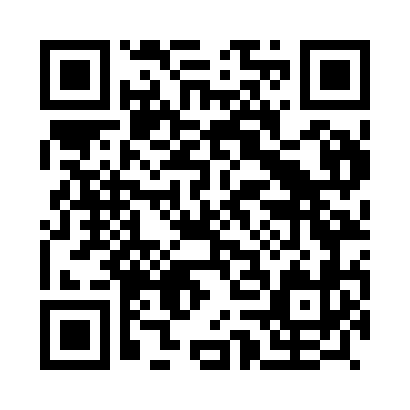 Prayer times for Cancelo, PortugalMon 1 Apr 2024 - Tue 30 Apr 2024High Latitude Method: Angle Based RulePrayer Calculation Method: Muslim World LeagueAsar Calculation Method: HanafiPrayer times provided by https://www.salahtimes.comDateDayFajrSunriseDhuhrAsrMaghribIsha1Mon5:367:121:336:037:559:252Tue5:347:101:336:047:569:263Wed5:327:091:336:047:579:284Thu5:317:071:326:057:599:295Fri5:297:051:326:068:009:306Sat5:277:041:326:078:019:327Sun5:257:021:316:078:029:338Mon5:237:001:316:088:039:359Tue5:216:591:316:098:049:3610Wed5:196:571:316:098:059:3711Thu5:176:551:306:108:069:3912Fri5:156:541:306:118:079:4013Sat5:136:521:306:128:089:4214Sun5:116:511:306:128:099:4315Mon5:096:491:296:138:119:4516Tue5:076:471:296:148:129:4617Wed5:056:461:296:148:139:4718Thu5:036:441:296:158:149:4919Fri5:016:431:296:168:159:5020Sat4:596:411:286:168:169:5221Sun4:576:401:286:178:179:5322Mon4:556:381:286:188:189:5523Tue4:536:371:286:188:199:5624Wed4:516:351:286:198:209:5825Thu4:506:341:276:198:219:5926Fri4:486:331:276:208:2310:0127Sat4:466:311:276:218:2410:0328Sun4:446:301:276:218:2510:0429Mon4:426:281:276:228:2610:0630Tue4:406:271:276:238:2710:07